     10.09.2022 г.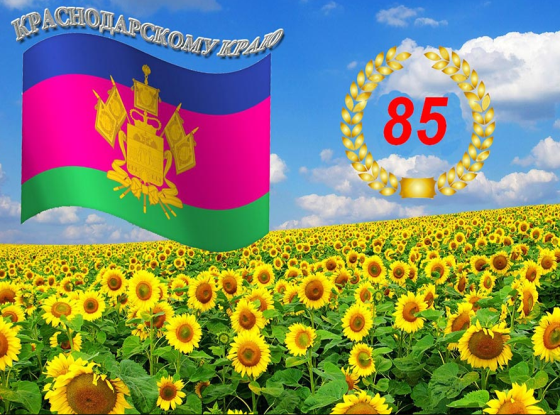            МБУ «Атаманская поселенческая библиотека»                            Тематический    час             «Кубань святая – Родина моя!              Пример ты доблести и чести».Цель: формировать у учащихся целостное представление о Кубани, как значимом  регионе Российской ФедерацииЗадачи:  - развивать познавательный  интерес к истории, культуре, эко-                   номике, национальному наследию Кубани;                 - воспитывать чувство любви и бережного отношения к неповто-                   римой природе родного края.                 Родному краю   ПОСВЯЩАЕТСЯ:   В синем небе летят журавли, чтоб весною опять возвратиться.  Нет прекрасней кубанской земли, где в полях созревает пшеница.  Где подсолнухи в небо глядят, бьют ключами целебные воды,  Волшебством своим радуют взгляд уголки заповедной природы.  Гладь морскую, как легкую ткань, южный ветер колышет с любовью.  Это - наша родная КУБАНЬ,  Это – РОДИНА наша  тобою!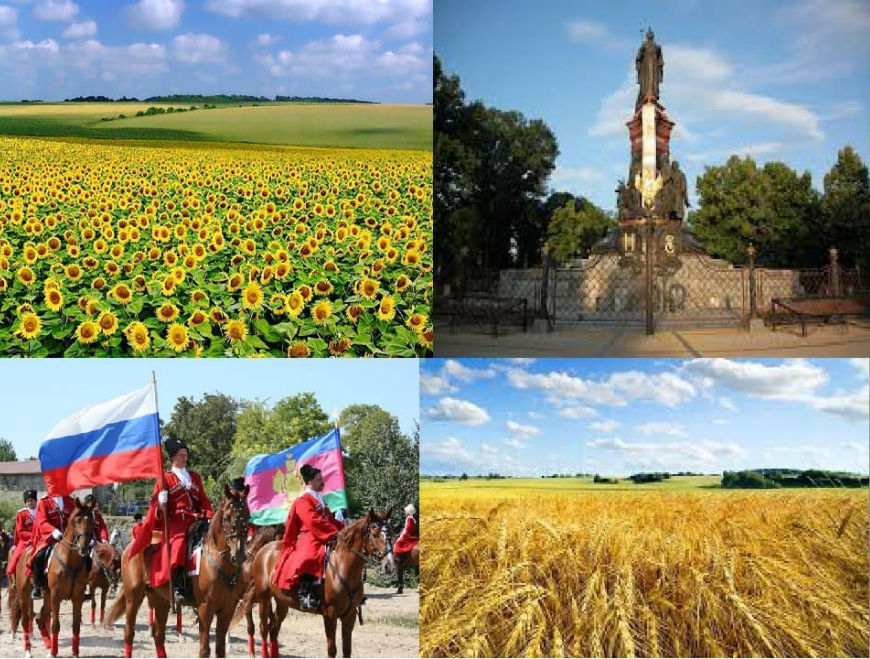   Ты кормишь хлебом Родину большую,   Растишь пшеницу,  рис,  свеклу   и  чай!  Твои озёра,  реки,   ширь  степнуюЛюблю  тебя,   красавица  КУБАНЬ!  Люблю тебя,  мой  край,  за  море  синее.  И дорог  мне здесь  каждый   человек.  Пусть  будет  чистым  небо  над  Россией!  Хвала рукам,  дарящим  людям хлеб.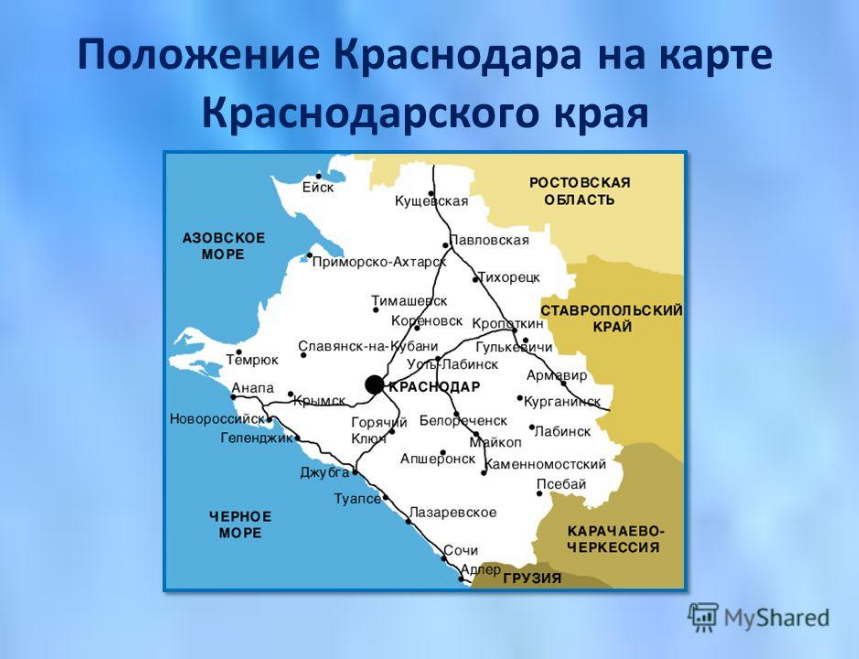                    Краснодарский  край расположен на  юге европейской частиРоссии, на одинаковом расстоянии от экватора и Северного полюса. Край граничит на севере и северо-востоке с Ростовской областью, на востоке сСтавропольским краем, на юго-востоке с Карачаево-Черкесской республи-кой, через Керченский пролив – с республикой Крым. В июле 1991 года из состава края  вышла Адыгея, став самостоятельной республикой и нашим соседом.  Край имеет приграничное положение,на юге он граничит с Грузией и Абхазией. Территорию края омывают 2 моря:на северо-западе – Азовское, на  юго-западе – Черное.  Длина  морских гра-ниц  - 740 км,  сухопутных – 800 км.                Административный  центр края – город  Краснодар, по железнодо-рожному  мосту которого  проходит 45-я параллель северного полушария иделит край почти пополам. Таким образом,  Краснодарский край занимаетвыгодное географическое положение, которое способствует его высокому  экономическому развитию.И в первые годы советской власти, и в немыслимо трудное военное время, и в период  восстановления разрушенного  страшной войной  хозяйства на  Кубань надеялась вся страна. И не даром.  Жемчужина, житница, здравница- так стали  называть нашу землю.  Но все-таки,  главное богатство края -  его  люди.  Известные и не очень,  герои и такие,  у которых  «жизнь как у всех», Благословенно  щедрая  земля. именно они сложили  громкую славу  Кубани. Многонациональный,  трудолюбивый край  за выдающиеся успехи в  разви-  тии  экономики в советское время был награжден  двумя  орденами Ленина.Среди равнин, степей и гор высоких,Морей и рек, плывущих гордо вдаль,Бескрайних нив, садов, озёр глубокихРаскинулась красавица – Кубань.Прекрасней всех, загадочней и крашеТы -  наша жизнь, любовь и гордость наша,Казачий край мой,  Родина моя!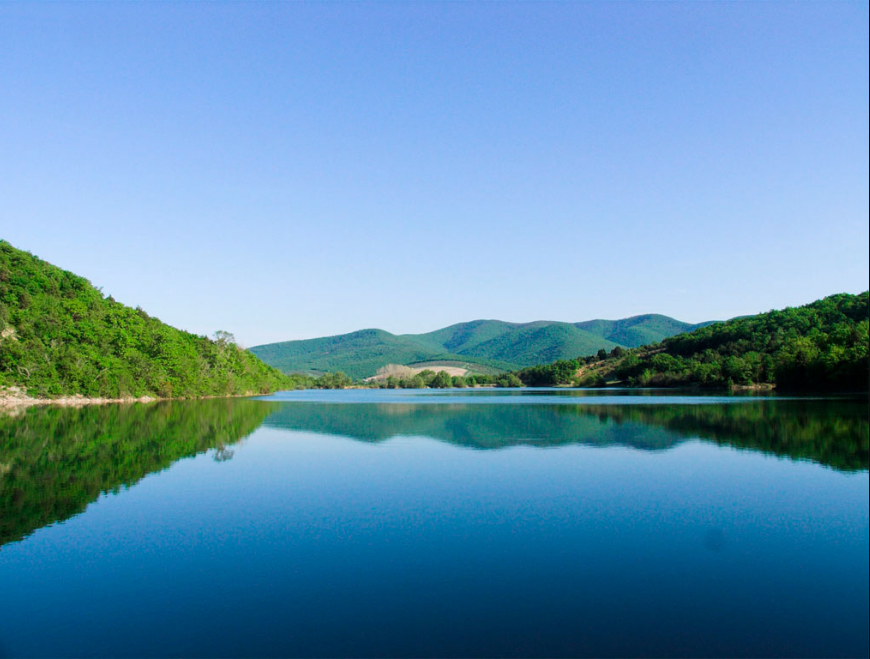 Люблю твои рассветы и закаты, подсолнухов цветущие поля,Весь синей дымкой небосвод объятый и стройные как девы тополя.Люблю полотна пашен кружевные, весенних вишен хоровод.Лугов цветущих дали расписные, гостеприимный доблестный народ.Путь мирно птицы над тобой кружатся,  и осень сыпет желтою листвой.Не перестану, край мой, восхищаться твоею щедростью и красотой.Из года в год становятся красивей твои станицы, села, города.Мой райский  край, жемчужина России, тобой гордиться буду я всегда.Благодарю судьбу, что на Кубани жить довелось средь золотых полей.Казачий край, воспетый в песнях нами, тебя нет лучше, краше и родней.Живи, цвети и стань ещё красивей. Пусть будут все тобой удивлены.ВЕДЬ  ТЫ,  КУБАНЬ, -  ЖЕМЧУЖИНА  РОССИИ,ТЫ – ЖИТНИЦА  И  ЗДРАВНИЦА  СТРАНЫ!Дорогие друзья,  наше мероприятие заканчивается.До новых встреч.Тематический час подготовлен директором МБУ «Атаманская поселенческая библиотека» Литвиненко В.С.